Аникеев Василий ИльичГод рождения: __.__.1904 
место рождения: Липецкая обл., Грязинский р-н, с. Ярлуково 
№ наградного документа: 74 
дата наградного документа: 06.04.1985№ записи: 1510432344Орден Отечественной войны I степени 

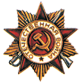 